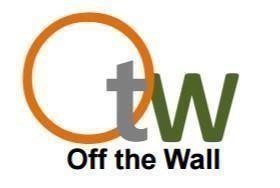 MINUTES: Dev 5th, 2021 Open: Off the Wall area opened at 9 AM with a moment of silence, followed by the Serenity Prayer and the reading of 12 Concepts by Shawn H.Spiritual Agreement: read by Shane R.Guests/New GSRs:  Traci B, Jules D, Birthdays: noneApproval of Last Month’s Minutes:  Approved. Corrections-noneGroup Reports:      Addicts Seeking Sanity:  Helen F. reporting – Addicts Seeking Sanity have moved to their new location at 1800 21st Ave., Greeley, Co. 80634. We meet weekly at 4 pm on Sundays. This is an open meeting and all are welcome to attend.The group has voted to follow CDC guidelines for masks and social distancing for indoor gatherings, so masks are required and social distancing is followed. If you don’t have a mask, the group is happy to provide a mask for you. We celebrate birthdays the last Sunday of the month. Our Group Conscience is the last Sunday of the month as well. Our meetings are steady with 14-15 people in attendance.At our last Group Conscience, we voted to support the guidelines changes for the Treasure. As a group we feel it is important that The Treasurer and Alternate Treasurer requirements be in alignment if both positions have access the Area bank accounts.Our feed back to the Area regarding unity is as follows:Developing Unity has to start at the group level. This is demonstrated as a willingness to attend groups other than your Home Group meetings. To further Unity in the area, we feel it is important to not compete with other home groups. One way this could be accomplished is to be aware of other home group meetings, times and day and not scheduling or starting new meetings that compete with other established meetings. Finally, is it necessary to have 2+ meetings per day in the communities when meetings are already in existence and could use the support?Our donations at this time are: Area-$8.00Region- $4.00World: $4.00Lit Order: $48.00ILS, Helen F., Addicts Seeking Sanity, GSRA Secular Meeting of Narcotics Anonymous: Helen F. reporting- We meet online on Tuesday, 7pm MT. We are an international meeting with average attendance of 20 – 25 recovering addicts. We also are averaging 3-4 newcomers every week who are looking for an NA message of recovery as a Secular person. We share a clear NA message and all are welcome to come check us out on Zoom. Our meeting information Meeting ID # 89195180198, Password # 972698.We supported the Atheist Do Recover Marathon meeting during the CRCNA event by chairing the meeting. We had a good turnout and were approached by two members later for more experience, strength and hope as Secular members of NA. Thank you to the CRCNA Programs Committee members for placing this meeting on the program and allowing us to be of service in this way. We are a meeting and have not formed into a Home Group at this time. We do not have trusted servants nor take a 7th tradition at this time.We have a Birthday meeting the first Tuesday of every month and Group Conscience has been changed to even months only. Anyone may join our Group Conscience meeting.Breaking the Cycle: Alayna reporting-verbal reportDrugbusters: Kathe M. reporting – verbal reportEarned My Seat: Shelly R. reporting – Good morning. Earned my seat meets Thursday & Friday 6pm- 7pm & Saturday morning 10-11am.  We meet at 1501 Academy Court suit 101. We have our group Conscience the last Friday of every month after the meeting. This month our 7th Tradition was $58.00. Our lit order was 12.00 & we currently do not have an area donation.
Thank you for allowing me to serveFreed from Insanity:   – Hello OTW Area! Freed from Insanity group meets Tuesday, Friday and Sunday at 102 East Third St in Loveland all at 7pm, masks are required. Our meetings have been averaging 10-15 addicts and our group conscious is the last Sunday of the month at 2:30 pm at the same address. We are excited to announce the Freed From Insanity first annual Holiday Potluck December 24th 2021 after the Friday night meeting. All are welcome, please bring a side dish to share. There is a list of food that members have signed up to bring that is available on our NA bulletin board at the club if you wish to sign up. Our monthly speaker for the December 26th Sunday meeting is our own Anna B from Loveland. Please come visit and hear her message of hope. We have a $60 area donation this month.Thank YouILSDave L.Fun Addicts: Case R. reporting – Meets at 301 E. Drake Rd on Wed. and Sun. at 7pm. Men’s meeting at 6:30pm on Monday. Masks required.Fun Addicts potluck on 12/5/21. Potluck at 6pm and meeting begins at 7pm. Avg attendance - 17 peopleAvg. 7th - $15Concerns:  noneVotes: none Area donation: $50 Lit order: Getting key tags but unaware of total. GSR: Case Rodgers Alt GSR: none Girls and Gays: Chelsea B.- Hello Girls and Gays meets Sundays at 6pm.l at 301 E Stuart. We don’t have a donation this month and no literal ordered at this time. Our total 7th was $6 and we are always looking for support as well as  women and or the LGBTQ+ members that are currently taking on new sponsees to attend and spread the message of hope.ILSChelsea B Greeley Bonfire: Traci B.reporting- Here is the November 2021 Greeley Bonfire Meeting Report:The Greeley Bonfire N.A. meets at 2161 N.W. C Str. Greeley, CO 80631Masking is not required. We meet Tuesdays and Saturdays at 8:30 p.m. We meet Sundays at 6:30 p.m.Meeting attendance for all meetings ranges from 7 to 15 people with our highest attendance for the month of 22 people. We hold a Group Conscience Meeting on the last Sunday of the month.We hold a Birthday Meeting on the first Sunday of the month.We have at this time 12 home group members and have currently elected our GSRa position, our Secretary position, our Activities position, and our Treasurer position. We have not gotten a solid GSR elected but we have someone standing in and are discussing the service position with another homegroup member who is considering the commitment.We have collected $52.00 for the 7th tradition for the month of November 2021We had Lit order totaling $50.58 that was submitted through the NAWS online Lit order system.Our rental agreement is to pay 10% of the monthly 7th tradition total and we rounded up and donated $6.00 for November 2021 rent.We did have one Tuesday in the month that was not open due to weather, I deeply apologize that it was canceled and we are working on this never being a problem in the future. We are working on getting a TeePee tent for the bonfire as well as repairing the wood-burning stove in the covered facility to help avoid another weather-related meeting cancellation.Thank you for receiving the Greeley Bonfire November 2021 Group report and it is a pleasure to serve with you.Hope Shot: Patrick G. reporting – 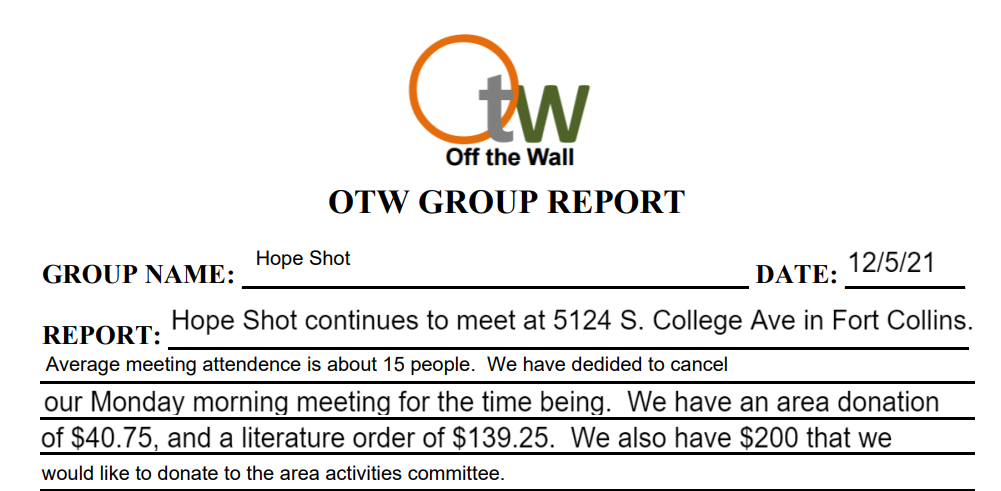 Just for Today:  Jerry reporting – verbalNew Horizons: Justus D. reporting –No representativePrimary Purpose:  Jim M. reporting – Hello All, We are a closed candlelight meeting in Greeley. Attendance has dropped a bit. We are still following the churches mask requirements. If you come without a mask we will have one for you.  The doors remain open and we welcome all addicts.ILSJim M GSRSolutions: Trino F. reporting –   Good morning ASCSolutions is doing great no concerns. We voted yes on changing the guidelines for the requirements for the Alternate Treasurer and title change. We have a $507.00 area donation. We have a $65.00 Literaturer order.ILSTrino FStairway to Freedom: Sam H.-verbalSwag’d Out: Kenny H. reporting – Good morning,         We meet every Tuesday night at 7 pm at 2700 S. Lemay through the west side doors and upstairs in the library. We have an average of 10-20 people on attendance.          We have an Area donation of $20 and a Literature order of $4. Sarah wasn’t able to get the lit order put in last month so that will be done with this lit order.          Thank you for letting me be of service. Steps and Traditions Roulette: Kurt B. reporting – verbalWhen at The End of The Road:  Michael R. reporting – verbalWindsor Lighthouse: Kim W. reporting – Windsor Lighthouse meets in person Tuesdays from 6:15pm to 7:15pm at 530 Walnut St., Windsor, CO. The meeting has been averaging between 3-7 people weekly. Our attendance has declined like many other area meetings lately, so we would like to ask the area and members of this area, to come support or announce support to atten this group as best possible. The last Tuesday of every month is a birthday meeting. Masks are required and social distancing strongly suggested in the meeting and inside the building. We paid $20 for rent this month to the church, we have no literature order, no area donation at this time. We support the assistant treasurer on the area bank account. Thank you for allowing me to serve, Kim WInactive groups:  Dead Without it, No Matter What! New Hope.        Officer Reports:      Chair Shane R.- Good morning ASC.As the year comes to a close and the world continues to navigate uncertainty and the ongoing pandemic may we all remember with gratitude our primary purpose of our groups and our duty as a body to support that purpose.As we all gather in Unity to ensure the doors of NA meetings be open to any suffering addict and any newcomer with the desire to stop using let us all trust in the presence and guidance of a loving higher power and do all we can to make sure we honor the guidelines of our meeting places and work together keep groups in their homes and meetings open.As always it is an honor to serve the fellowship Narcotics Anonymous and our area with each of you.In Loving Service-Shane RVice Chair: Shawn H.- Not much to report. I am still carrying out the duties of the H&I chair position for now. Treasurer Trino F.- Good morning ASCWe began the Month of November with $1245.71 In our bank account and closed  with $2158.49, I sent our activities $300.00. Gave the Regional treasurer a check for $885.00 as our donation and paid $146.00 for rent on PO Box. I reimbursed Lit chair $579.40 for lit order. I would like to thank Dana for her hard work this last month. I doped the ball during CRCNA I wanted to get the signature to get Dave A of the bank account. I hope to get that done and the Audit for the February ASC.ILSTrino F ...Assistant Treasurer Dana I:   Off The Wall Area Group ReportDana I. – Assistant TreasurerDec 5, 2021Good morning OTW Area!Just a few things to report this morning:As voted and agreed to last month, groups are to use Paypal to send donations to the ASC.   There is currently a link to Paypal on the otwna.org website/Donations link and the QR code is now posted on the site.There was concern last month that non-members might contribute – there is a disclaimer noted on the site that…..“Every NA group ought to be fully self-supporting, declining outside contributions.” ~ (Basic Text, 6th Ed., p. 70)PayPal using otwtreasurer@gmail.com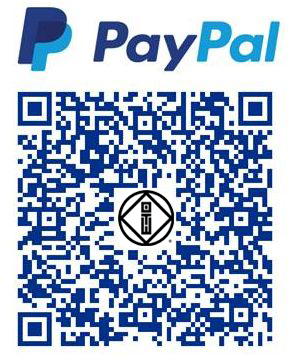 *Narcotics Anonymous service bodies cannot accept outside contributions. Please do not contribute if you are not an NA group or an NA member.I met with Dave A. last month to pick up the key to the PO Box and have been checking it bi-weekly.   There were payments in the box dating back to September:  2 money orders from Addicts Seeking Sanity, a check for A.S.S. donation & check from Amy K for merch.  All have been deposited.Annual PO Box fee notice was in the box, given to Trino and was paid.In Loving Service!Dana I.Secretary:  Shell H-Nothing new to reportRCM 1:  Lyndsay M. reporting – Kathleen L. Says thank you to groups for the book donations. They received 160 books.
Do we want to have the RD and RDA do a presentation of the CAT and CAR? -group says yes preferably by zoom.RCM 2:  Dave L. reporting – Good Morning Off the Wall Area,Colorado Regional Service Committee met 11/21/2021. I blasted out a copy of the meeting minutes so that interested parties can view the preliminary report on a very successful CRCNA 35 and many other points of interest.CRCNA 36 will be held in Loveland again next year and is scheduled for November 11-13. Subcommittee meetings will be held at 9am on the first Saturday of the month please see the Colorado Regional NA website for more information. The final financials from CRCNA will be reported at the next regional meeting and we will get that information to you at the February meeting.WSC 2022/2023 Interim (Virtual) World Service Conference Dates: April 22nd & 23rd and April 29th & 30th, 2022 Conference Agenda Report (CAR) and Conference Approval Track (CAT) are available RMZF Rocky Mountain Zonal Forum will meet virtually on January 8th, 2022, to go over CAR/CAT. 2020 Annual Report The 2020 NAWS Annual Report has been posted: www.na.org/ar. For the first time, we are publishing the report digitally. There is also a PDF version for those who prefer to download a document.CRRMCO IX Campout Dates - 6/10-6/12 2022 WRCNA IX dates will be August 26-28 2022, we will update everyone as more information becomes available on the campout and women retreat.Area/group input requested: 1) World Service Conference is meeting virtually in April 2022. The plan is to meet in person in April 2023. Do the groups want to extend the term of the RD/RDA or have a vote with new RD/RDA to attend the WSC in 2023? Discussion to follow… 2) Please continue to announce and encourage your home groups to attend and participate in the Conference Agenda Report (CAR) and Conference Approval Track (CAT) at the April Assembly for the WSC 2022.CRSCNA donated $7050.70 to NAWS The regional committee has requested to meet with us at the next area meeting on January 2, 2022 so that the incoming chair can attend.Elections – 11/21/21CRSCNA PR Chair-openCRSCNA PI Chair-openCRCNA Treasurer-Mike P.CRCNA Vice Treasurer-Nick P.CRCNA Secretary-Beth R.
WRCNA Treasurer-Teresa K.CRRMCO Chair-James H.CRRMCO Vice Chair-Kevin CRRMCO Treasurer-openCRRMCO Secretary-openNext CRSCNA Meeting Zoom® Virtual Meeting
16 January 2022 @ 10:00 AM MST 
Meeting ID: 846 6306 3531
Passcode: CRSCNA 
Subcommittee Reports:  CRCNA Liaison: none – otwcrcna@gmail.com   Activities:  Lauren C. reporting – Subcommittee meeting on 11/29—5/6 in attendance and a new member!Discussed and voted on NYE event details; everyone stepped up to do a part of the planningDiscussed merging events with Boulder area—not big enough venue, maybe collaboration for future eventsWe will possibly meet 2 more times before the eventCONCERNS: Need more supportVOTES: 1AREA DONATION: $0					LIT ORDER: $0Chair: Lauren C.							Co-chair: Ty G.  Hospitals & Institutions:  Shawn H. reporting – We had good attendance at the H&I sub-committee meeting. This month we are going to take meetings into the Wings facility again. Lots of effort has taken place to get this going. It is great to see the energy growing again in H&I. We are going to schedule a meeting to review the H&I guidelines, hopefully in December. I will send out a notice on when this will take place. We are hoping in December, but we will see. We are reaching out to multiple facilities in a hope to further prioritize facilities and work to get more meetings taken into more places. So far things are looking up. Sarah D, H&I Vice Chair, will be reaching out to 4 facilities on behalf of NA and H&I. We have heard that there are “NA” meetings being taken into facilities by previous graduates, but they are not going through H&I. Our goal is to get these meetings to come under the support of H&I. If that does not pan out, we will have to ask them to not call these meetings NA meetings but rather 12 step meetings. More to come on this. We are asking that homegroups please announce that addicts help as panel members. There is no requirement for H&I sub-committee attendance, and it is a great way to be of service. You can reach out to Sarah or myself for more information. We do not have a literature request this month. Public Information: Sohail H.- PI Subcommittee Meeting12.4.2021Open at 1:00 PM AttendeesSohail H. (Chair), Dave A. (Web) Mark M.(Literature) Zach V. (Secretary), Steve (Phoneline) Karl W. , OnyxReview of last month's business. (See last month PI report)Reports: Sohail H. ChairWaited until have information from new groups before Meeting Lists were printed out. Reminder for groups to please Webservant about any changes to your locations so meeting lists can be as accurate when printed for next upcoming month.Expenditures at month: $41.96 (Meeting Lists).Mark M. Lit - Has not gone out this month to refill lit since CRCNA duties have come up.  No report. Mark will go in the next week to make the rounds.Dave A.  Web - Adding meetings has been smooth, newly added meetings cause printed lists to go out of date. Keeping up with events and meeting ID’s for zooms can be a challenge. Due to multiple commitments, Dave A. looking to step down Webservant and wanting to train member who is willing to serve. Will announce at meetings for people to get involved for webservant.  Steve D. Phoneline - 21 calls, no voice mails. Lower this month than usual. All volunteers are getting calls. Steve willing to stay on as phoneline coordinator until someone comes along.  There has been one member interested in possibly serving.  OLD Business: None NEW Business: Sohail had inquiry from Summitstone for PI presentation. They have requested December 16th at 5 PM on Zoom. Sohail, Mark, Dave will do the presentation. Also will ask a female member to attend.Lit/poster locations - Should we go out after the holidays and check locations to see if posters are still up? Consensus is yes, people that live in each town should pair up and go out, Sohail will update the list and we will pan to go after holidays. Meeting ended at 1:45pmMerchandise:  Amy K. reporting – Hello OTW-Merchandise committee continues to meet alongside Activities each month. If you have a desire to be of service, please join -in person or via ZOOM. An additional $70 was made this last month, bringing our yearly total $2121.00 for 2021! (This results in $345 over spending.)As always, feel free to submit your ideas for logos on the AREA website. All are welcome, but please remember we carry the message of unity and love. Thank you-Amy K. Literature:  Dave A. reporting – Sold $482.45 worth of lit at CRCNA. Including a Spanish Basic Text and It works to a couple from New York to use in their jobs.   It was great to meet new people and see old friends.$579.40 in lit was ordered from NAWS, mostly tags and IP’s. Orders from 8 groups have been received and those that haven’t been filled will be worked on this afternoon. Those orders can be picked up tonight at the Fun Addicts potluck, or arrangements will be made. If you have any questions please contact us at otwliterature@gmail.com.ILS,Dave A.Elections: noneUnfinished Business:      Ad-hoc for service body inventory: Last status was to table until we can meet in person. Shane R. is chair of inventory ad-hoc. New Business:     Discussed meeting in person. Unity vs risk. Hybrid possibility discussed Oddfellows is an option as well. Need detail on rental price. Consensus to continue meeting on Zoom. Also discussed low meeting attendance issues in most meetings. Proposals:    Proposal passes by consensus to change guidelines for assistant treasurer qualifications as the treasurer. Dave updated the guidelines. Thanks Dave!!Disbursements:     $1500 to region. Announcements:      Regional presentation 11:15 next ASC.Next meeting date: Jan 2, 2022Closed @ 1201NovemberNovemberPrevious ending Balance$1,245.71Outstanding checks$0.00Variations in costs$0.00Available Balance$1,245.71Bank Balance$1,245.71Donations and FundraisingDonations and FundraisingAddicts Seeking Sanity$0.00BYO Book$0.00Drug Busters$0.00Earned My Seat$0.00Freed From Insanity$100.00Fun Addicts$0.00Girls&Gays$0.00Hope Shot$43.5911.7.21Just For Today$77.0011.15.21Meeting in the Park$0.00Mom Breaking the Cycle$0.00New Hope$0.00New Horizons$0.00No Matter What$0.00Primary Purpose$0.00Stairway to Freedom$0.00SWAG’D Out$0.00The Solutions Group$537.0011.6.21Steps and Traditions Roulette$9.00When At The End Of The Road$90.00The Windsor Lighthouse$67.0011.2.21Total 7th$923.59Activities$0.00Literature$1,083.45Merchandise$0.00Miscellaneous$278.7011.2.21Square$0.00Other income$0.00TOTAL INCOME$2,285.74Literature breakdownIncomeExpenseEXPENSESFrom salesLiterature$0.00Variance in order$0.00PI $41.9611.25.21Restock$0.00H&I $0.00For PI$0.00MERCHANDISE$0.00For H&I$0.00ACTIVITIES$300.0011.11.21Donations$0.00actual costDifferenceREGIONAL DONATION$885.0011.22.21Literature order$0.00$0.00RCM1 & RCM2$0.00SQUARE$0.00Rent $50/mo paid annually in Sept?  +@ $27 mo for MS and web (web every other yer)Rent $50/mo paid annually in Sept?  +@ $27 mo for MS and web (web every other yer)Rent $50/mo paid annually in Sept?  +@ $27 mo for MS and web (web every other yer)Rent $50/mo paid annually in Sept?  +@ $27 mo for MS and web (web every other yer)Rent $50/mo paid annually in Sept?  +@ $27 mo for MS and web (web every other yer)Rent $50/mo paid annually in Sept?  +@ $27 mo for MS and web (web every other yer)Rent $50/mo paid annually in Sept?  +@ $27 mo for MS and web (web every other yer)Rent $50/mo paid annually in Sept?  +@ $27 mo for MS and web (web every other yer)Rent $50/mo paid annually in Sept?  +@ $27 mo for MS and web (web every other yer)ADMIN$146.00PO BoxTOTAL EXPENSES$1,372.96